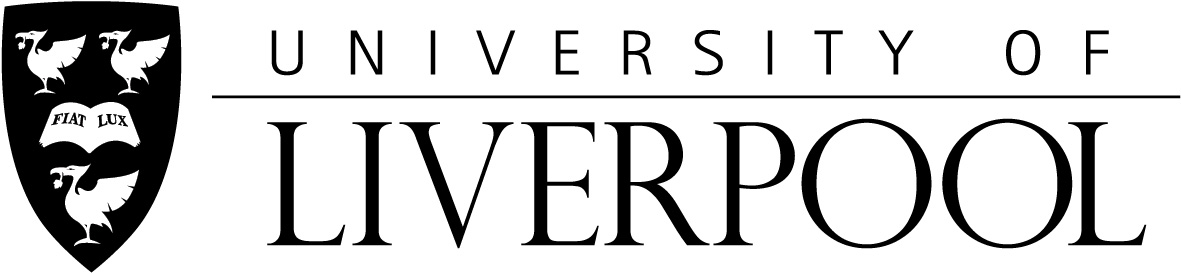 HODGSON LAW SCHOLARSHIP APPLICATION FORM 2017/18This application form should be used to apply for the Hodgson Law Scholarship at the University of Liverpool.Please complete this form in typescript or using black ink and block capitals14.	How did you find out about the Hodgson Law Scholarship? (eg. University of Liverpool website, or Hodgson Law Scholarship website, or Facebook, or other?) …………………………………………………………………………………………………..15.	Declaration by the Applicant:I confirm that the information given in this form is correct and complete, to the best of my knowledge, and that I have read and understood the conditions of eligibility.  I understand that this award may be cancelled if my fee status changes. I also understand that I may be deprived of this award and required to repay to the University any sums paid or credited to me in respect of this award if the information that I have given is subsequently shown to be false or misleading.Signature:	…………………………………………………….	Date:	…………………...Deadline – 1st July 2017For ease of processing please ensure that full paperwork for consideration for the Hodgson Law Scholarship is submitted to Dr Gregory Messenger, Lecturer in Law, School of Law and Social Justice, University of Liverpool L69 7ZA (email Address: hodgscho@liverpool.ac.uk) by 1st July 2017. Please note that you only need to send one application.1.Title:Mr  /  Ms  /  Miss  /  Mrs  /  Other (please specify)2.Family Name:3.Other Names:4.Date of Birth:5.Gender:Male  /  Female6.Country of Birth:7.Nationality:8.Student Reference Number:9.Address for Correspondence:10.Email Address:Please write clearly11.Full name of programmeapplied for: (e.g. LLM - International Human Rights Law)12.Please give details of your education and qualifications below:Both school and university qualificationsPlease give details of your education and qualifications below:Both school and university qualificationsPlease give details of your education and qualifications below:Both school and university qualificationsPlease give details of your education and qualifications below:Both school and university qualificationsInstitutionEg. St Thomas’s College, Calcutta / Chulalongkorn University, ThailandInstitutionEg. St Thomas’s College, Calcutta / Chulalongkorn University, ThailandDates attendedQualifications (with exam board ) e.g. CBSE Higher Secondary School Certificate / Bachelor Degree in EconomicsGrade/GPAe.g. 85%/ CGPA 3.513.Current English Language qualification (please tick): IELTS TOEFL Other (specify)………………….- Score…………………………….- Score…………………………….- Score…………………………….……………………………………..Attachments Checklist:□	Academic Transcripts & Certificates□	Evidence of English language ability□	Certified copy of Birth Certificate□	Bachelor’s degree certificate (When available)□	2 references (Academic & Character)□	2 certified passport sized photographs□	Essay of applicationYou MUST send all the supporting documents on this checklist with your application form.  We cannot accept incomplete applications.